ONZE JUFFEN EN MEESTERS 2023-2024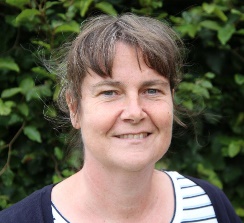 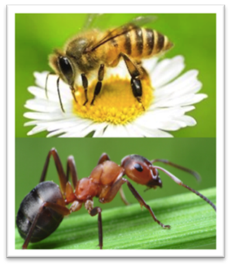 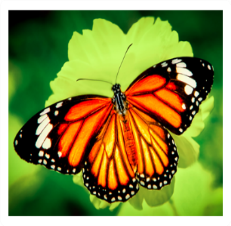 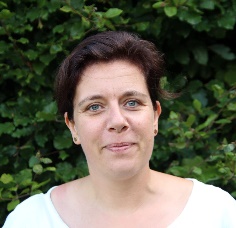 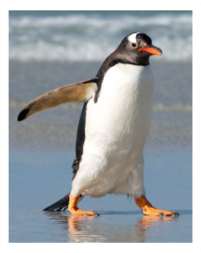 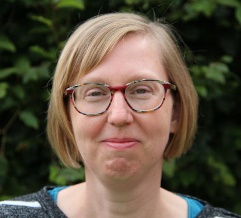 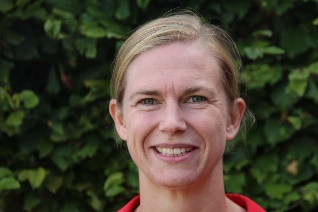 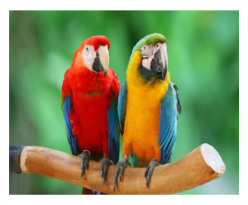    BIJEN MIEREN            JUF MAGGY          VLINDERS                  JUF SOFIE          VLINDERS                  JUF SOFIE       PINGUÏNS                  JUF SOFIE       PINGUÏNS                  JUF SOFIE         PAPEGAAIEN             JUF ILSE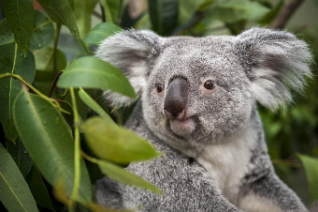 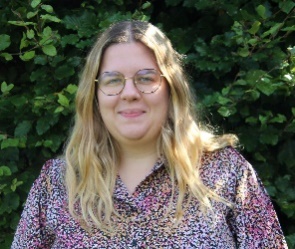 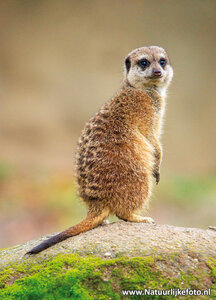 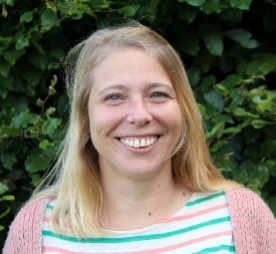 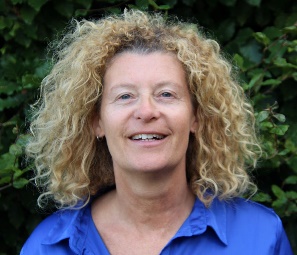 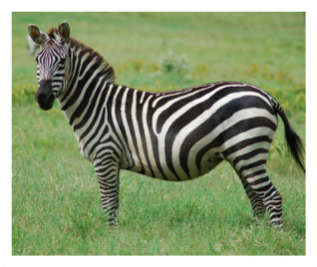                    KOALA’S                             JUF MELISSA                   KOALA’S                             JUF MELISSA          STOKSTAARTJES                         JUF MARA          STOKSTAARTJES                         JUF MARA          STOKSTAARTJES                         JUF MARA                ZEBRA’S                                    JUF KARIN                ZEBRA’S                                    JUF KARIN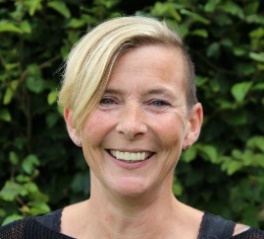 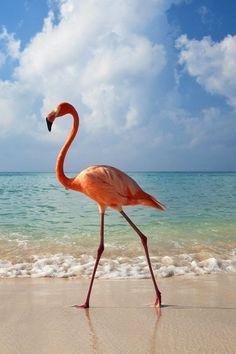 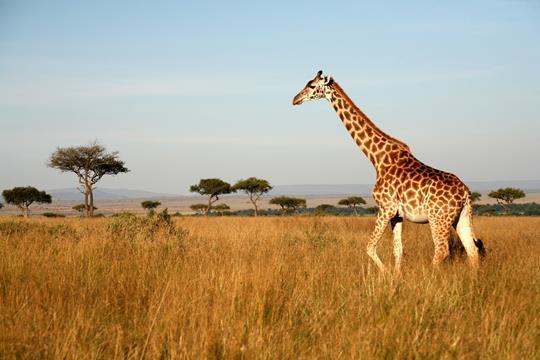 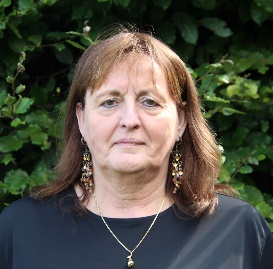 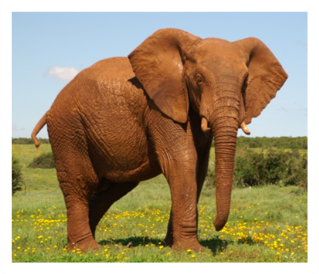 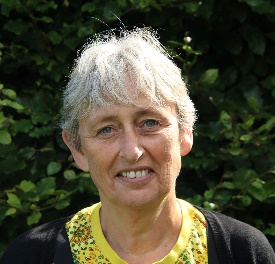               FLAMINGO’S                           JUF TAMARA              FLAMINGO’S                           JUF TAMARA             GIRAFFEN                                   JUF CHRIS             GIRAFFEN                                   JUF CHRIS             GIRAFFEN                                   JUF CHRIS                 OLIFANTEN                                 JUF ANN                 OLIFANTEN                                 JUF ANN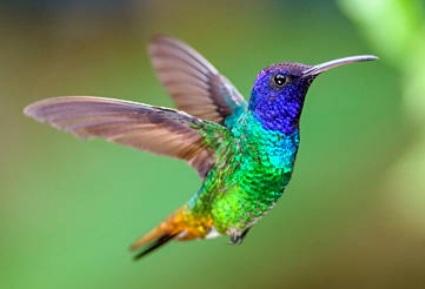 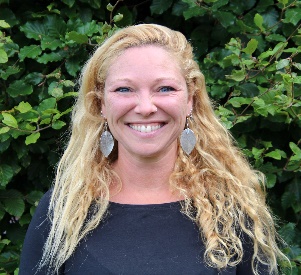 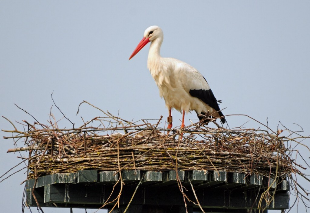 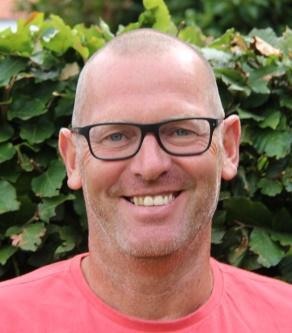 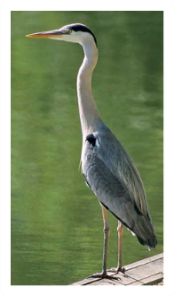 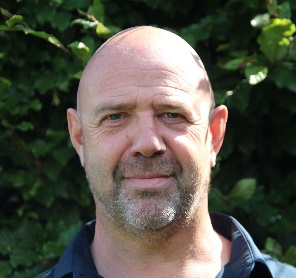                KOLIBRIES                                   JUF ELKE               KOLIBRIES                                   JUF ELKE             OOIEVAARS                          MEESTER PETER             OOIEVAARS                          MEESTER PETER             OOIEVAARS                          MEESTER PETER                     REIGERS                             MEESTER TOM                     REIGERS                             MEESTER TOM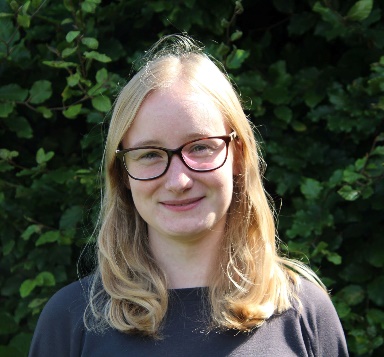 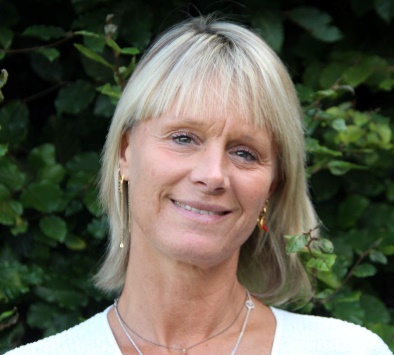 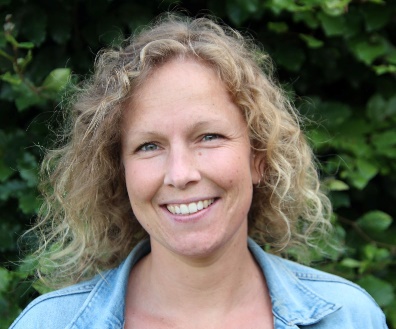 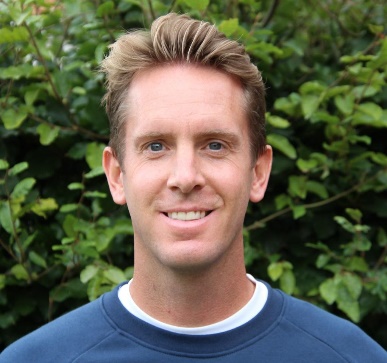 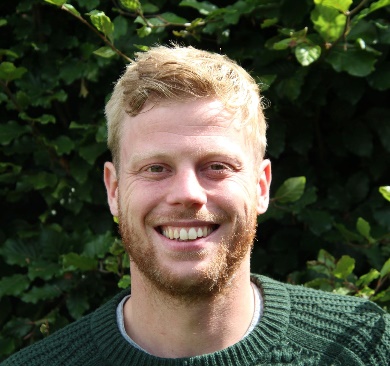           MUVO      JUF LAURA            MUVO         JUF LIEN     MUVO-GOK     JUF SORAYASPORT    MEESTER CHRISTOPHE       SPORT      MEESTER LARS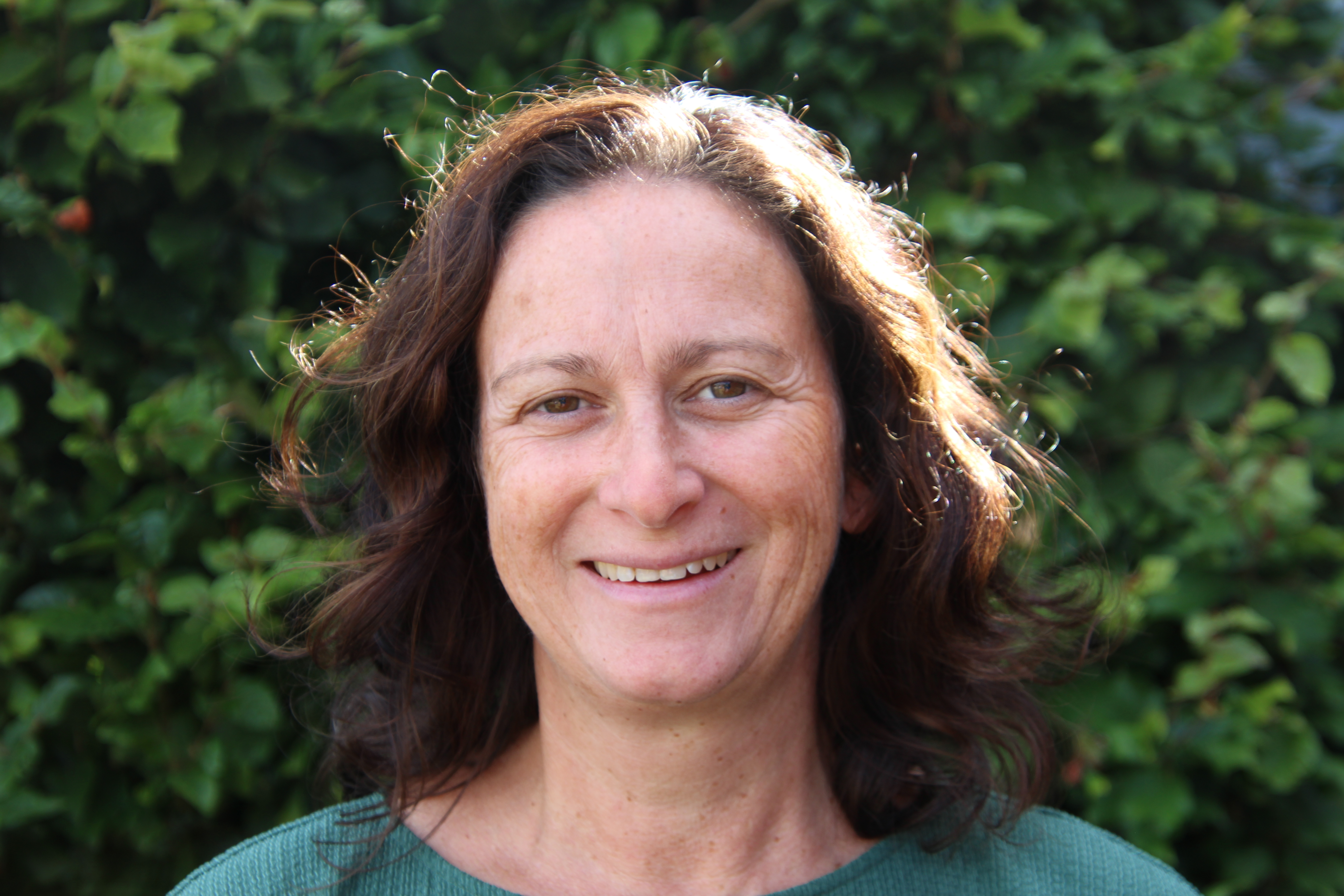 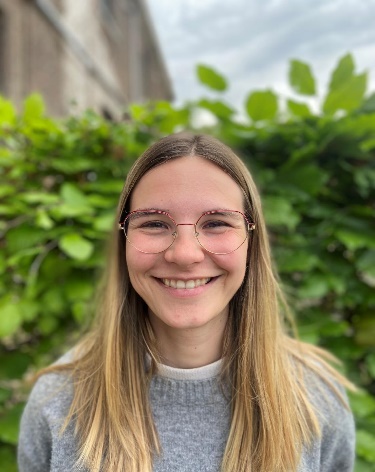 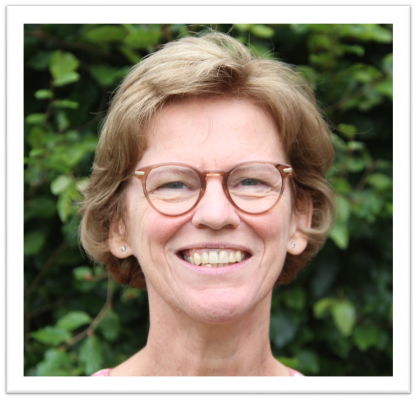 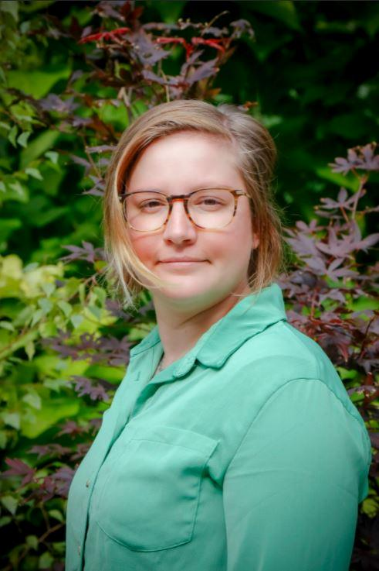 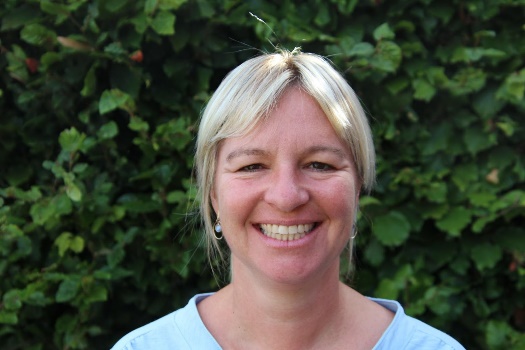    LOGO ROOD     JUF KATRIEN     LOGO ORANJE     JUF IRIS        LOGO GEEL          JUF ELS       LOGO GROEN    JUF INGE       ERGO       JUF NATHALIE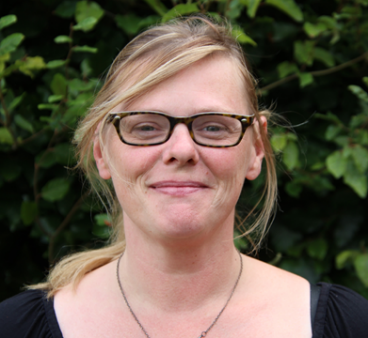 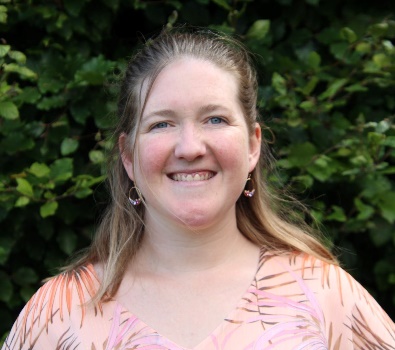 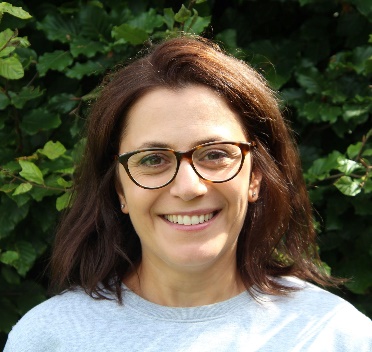 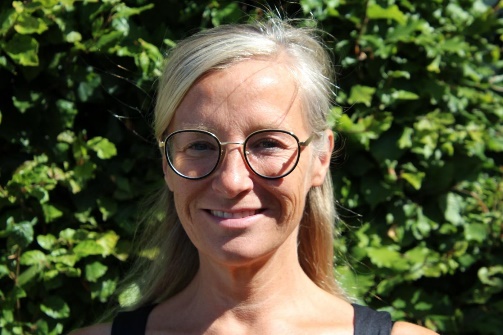 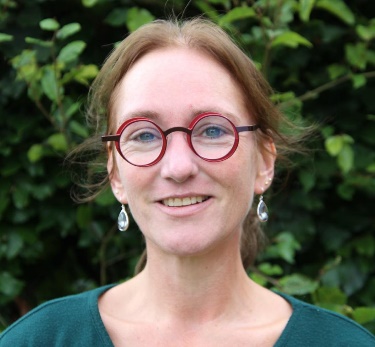     ONDERHOUD     JUF WENDY        ORTHO         JUF SARAH  SECRETARIAAT     JUF LARISA    GOK ZORG      JUF MARTINE     DIRECTEUR      JUF VEERLE